RABINDRA MAHAVIDYALAYADepartment of Chemistry NOTICEThis is to notify all the students of  Part-II(Hons) old that Internal Assessment Examination  of the following papers shall be conducted as per the schedule given below and send their answer Scripts to the following Mail id of the concerned teachers.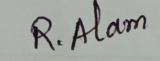 Sd/ Principal(Dr. Prasanta Bhattacharyya)Copy to:Website RabindraMahavidyalaya:http://rabindramahavidyalaya.orgRabindraMahavidyalaya Online Portal:https://rmvonline.inDepartmentalFile(Dr. Rabiul Alam) HOD, ChemistryRoll number of candidates (HONS)Roll number of candidates (HONS)17SH/410/0014 17SH/410/0014 17SH/410/0014 17SH/410/0014 17SH/410/0014 17SH/410/0014 Date  TimePaper CodePaper NameTotal MarksMail ID Mode of ExaminationExaminers assigned01.12.2020(Tuesday)11.30a.m-1.00 p.mPaper-VInorganic Chemistry25sjoyic@gmail.comOPEDr. Sucheta Joy02.12.2020             (Wednesday)11.30a.m-1.00 p.mPaper-VIOrganic Chemistry25subhradholey@gmail.comOPEMs. Subhra Dholey03.12.2020(Thursday)11.30a.m-1.00 p.mPaper-VIIPhysical Chemistry25debasmitasardar07@gmail.comOPEDr. Debasmita Sardar04.12.2020(Friday)11.30a.m-1.00 p.mPaper-VIIIPractical25rabiul.alam1950@gmail.comOPEDr. Rabiul Alam